PB DE INGLÊS(manhã)	1/3NotaUNIDADE:_ 	PROFESSOR:	2º BIMESTRE/2010ALUNO(A):  	Nº  	TURMA:  	2º ano	Ensino Fundamental	DATA:	/_	_/_	_Total: 100 pontosA T E N Ç Ã OPreencha o cabeçalho de todas as páginas de sua prova.Não utilize corretor líquido e máquina de calcular.Evite pedir material emprestado durante a prova.Evite falar ou fazer barulho durante a prova, pois poderá atrapalhar seus amigos.Tenha capricho com sua letra.Faça a prova com calma, pensando bem antes de responder as questões. Não se esqueça de revê-las, antes de entregá-la.Questão 01:	(20 pontos / 5 cada)Match the colors: (Correlacione as cores:)( a ) BLUE	(	) Amarelo. ( b ) YELLOW	(	) Vermelho. ( c ) RED	(	) Verde.( d ) GREEN	(	)  Azul.Questão 02:	(8 pontos / 2 cada)Color the pictures according to the numbers: (Pinte as figuras de acordo com os números:)2	1 – Purple1	2 - Yellow– Green- Black3	4Circle the correct sentence: (Circule a frase correta:)a) My kite is brown.	b) My car is blue.Minha pipa é verde.	* Meu carro é azul.Minha pipa é marrom.	* Meu carro é vermelho.Questão 04:	(15 pontos)Write the words is English using the box: (Escreva as palavras em Inglês usando a caixa):NOTEBOOK	-	PENCIL	-	BOXlápis =  	caixa =  	caderno =  	Questão 05:	(15 pontos / 5 cada)Count and write the numbers: (Conte e escreva os números)TWO	-	FIVE	-	THREEa) Connect: (Ligue:)a) 	PEN.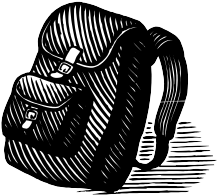 b)       	SCHOOLBAG.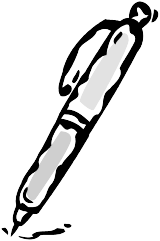 c) 	SHARPENER.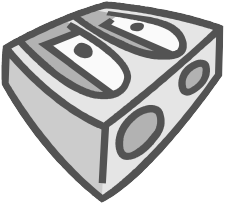 